OBWIESZCZENIE NR 1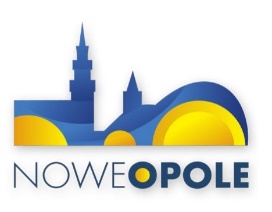 PREZYDENTA MIASTA OPOLA
z dnia 3 stycznia 2017 r.w sprawie podania do wiadomości publicznej informacji o zmianie nazw ulic, zmianie w numeracji porządkowej budynków oraz przyporządkowanych przez Pocztę Polską kodów pocztowych dla włączonego do miasta Opola z dniem 1 stycznia 2017r. obszaru sołectwa Borki.Na podstawie art. 49 ustawy z dnia 14 czerwca 1960r. Kodeks postępowania administracyjnego (tekst jednolity Dz. U. z 2016 r. poz. 23 ze zmianami) w związku  z rozporządzeniem Rady Ministrów
 z dnia 19 lipca 2016 r. w sprawie ustalenia granic niektórych gmin i miast, nadania niektórym miejscowościom statusu miasta oraz zmiany nazwy gminy (Dz.U. nr 1134 z 2016 r.) oraz uchwałą 
Nr XXXII/628/16 Rady Miasta Opola z dnia 27 października 2016 r. w sprawie zmiany nazwy ulic,  uchwałą Nr XXXII/630/16 Rady Miasta Opola z dnia 27 października 2016 r. w sprawie zmiany nazwy ulic podaje się do wiadomości publicznej informację o nazwach ulic, numerach porządkowych budynków oraz przyporządkowanych przez Pocztę Polską kodów pocztowych dla włączonego do miasta Opola z dniem 1 stycznia 2017r. obszaru sołectwa Borki.SOŁECTWO BORKIPrzenumerowanie punktów adresowych dla dawnej ulicy BocznejNiniejsze obwieszczenie zostaje podane do publicznej wiadomości przez zamieszczenie na stronie internetowej Biuletynu Informacji Publicznej Urzędu Miasta Opola (www.bip.um.opole.pl) oraz poprzez wywieszenie na tablicy ogłoszeń Urzędu Miasta.                                                                                                                                                                                                        Prezydent Miasta                                                                                                                                                                                                                                                                                     /-/ Arkadiusz Wiśniewskil.p.Dotychczasowa nazwa ulicyNowa nazwa ulicyKod pocztowy1św. Annyśw. Barbary45-920 Opole2BocznaDąbrowy (przenumerowanie punktów adresowych)45-920 Opole3Elektrowniananazwa ulicy bez zmian45-920 Opole4św. Jananazwa ulicy bez zmian45-920 Opole5JasnaZakątek45-920 Opole6KolejowaDuńska45-920 Opole7LeśnaLeśnej Paproci45-920 Opole8Lompynazwa ulicy bez zmian45-920 Opole9ŁąkowaMalwowa45-920 Opole10Norweskanazwa ulicy bez zmian45-920 Opole11NowaBławatków45-920 Opole12Obrońców PokojuOchronna45-920 Opole13OpolskaZawilcowa - numery porządkowe 1-5, 2-8Namysłowska - pozostałe numery porządkowe(nie przewiduje się zmian numerów porządkowych)45-920 Opole14Parkowanazwa ulicy bez zmian45-920 Opole15PolnaKwitnącej Jabłoni45-920 Opole16SłowackiegoSzwedzka45-920 Opole17StrugaWałowa45-920 Opole18SzkolnaPelargonii45-920 Opole19Wesołanazwa ulicy bez zmian45-920 OpoleMiejscowośćStara nazwa ulicyStary numerNowa nazwa ulicyNowy numerBorkiul. Boczna1ul. Dąbrowy34Borkiul. Boczna2ul. Dąbrowy17Borkiul. Boczna3ul. Dąbrowy32